ANEXO I - MODELO DE CURRICULUM VITAEInformações mínimas que devem estar contidas no CV para inscrição no Mestrado em Tecnologia Ambiental e Recursos Hídricos. Todas as informações devem ter comprovação e serão pontuadas conforme Anexo IV.Identificação pessoal (nome completo)FormaçãoCurso(s) superior(es) - nome do curso; Instituto de Ensino Superior (IES) (em caso de transferências, listar as IES e os respectivos períodos); ano/semestre de ingresso e ano/semestre de conclusão ou transferência);Curso(s) de especialização (duração mínima de 360 horas) ou Pós-graduação na área Tecnologia Ambiental e Recursos Hídricos - nome do curso, entidade/IES responsável; período; título do trabalho de final de curso (se houver).Curso de Pós-Graduação Stricto Sensu na área de Tecnologia Ambiental e Recursos Hídricos - nome do curso, entidade/IES responsável; período; título do trabalho de final de curso.ExperiênciaDurante o curso de graduaçãoMonitorias - disciplina, se foi remunerado ou não, carga horária, período, atividades exercidas;Iniciação científica - orientador (departamento); se foi remunerado ou não; período, tema de estudo;Programa de Educação Tutorial (PET) – Tutor(es) (departamento), período;Participação em projetos ou programa de Extensão Universitária - orientador (departamento); se foi remunerada ou não; período, tema do projeto/programa;Estágios relacionados à área de Tecnologia Ambiental e Recursos Hídricos;Estágios em outras áreas.Experiência profissional (últimos 5 anos)Empresa; período; local; cargo; atividades exercidas; projetos e trabalhos desenvolvidos (incluindo bolsa de pesquisa).Experiência docenteInstituição de Ensino Superior (IES), regime de trabalho (horista; substituto; permanente; tempo parcial, tempo integral, dedicação exclusiva); disciplinas lecionadas; período(s), carga horária; se ainda mantém vínculo trabalhista.Outras AtividadesCurso de curta duração (mínimo 24 horas) área de Tecnologia Ambiental e Recursos Hídricos;Créditos cursados como aluno (regular ou especial) programa de Pós-Graduação em Tecnologia Ambiental e Recursos Hídricos.Produção científica (últimos 5 anos)Artigo completo publicado em periódico científico especializado indexado Qualis/CAPES A1, A2, A3, A4, B1 e B2.Trabalho científico apresentado em congresso internacional e publicado na íntegra em anais.Trabalho científico apresentado em congresso nacional ou transnacional e publicado na íntegra em anais.Resumo publicado em anais de evento científico internacional na área de tecnologia ambiental e recursos hídricos.Conhecimento de língua inglesa - o nome do curso, o período e a carga horária total cursada; em caso de conhecimento não formal, a forma e período de aprendizagem.Certificado de Proficiência em língua inglesa (IELTS ≥ 4 ou TOEFL ≥ 5,0) Certificado de curso - nome do curso, nível, período e a carga horária total cursada;Comprovante da realização de cursos em países de língua inglesa com duração igual ou maior que  6 meses.ANEXO II – Formulário Padrão para Carta de Recomendação Acadêmica O Recomendante deverá remeter a carta diretamente para os seguintes Endereços Eletrônicos: E-mail: selecao.mestrado.ptarh@gmail.com , com cópia para ptarh@unb.br.CARTA DE RECOMENDAÇÃO A – Senhor candidato: Preencha o quadro abaixo e entregue este formulário a um professor de sua escolha.B – Senhor(a) Recomendante: O(A) candidato(a) acima pretende realizar curso de Mestrado no Programa de Pós-Graduação em Tecnologia Ambiental e Recursos Hídricos, Departamento de Engenharia Civil e Ambiental da Universidade de Brasília. Com base nas informações e observações confidenciais que V. Sª possa fazer, a Comissão de Seleção terá melhores condições de avaliar as potencialidades do mesmo. Observar que os itens de avaliação têm pontuações diferenciadas.1. Perfil do(a) Candidato(a) (até 7 pontos):1(A). Inicialmente, tente de maneira objetiva traçar um perfil capaz de qualificar o potencial do candidato para a realização de estudos neste Programa de Pós-Graduação:1(B) Conheço o(a) candidato(a) desde o ano de _________, tendo, porém, contato mais próximo com o mesmo no período de   ______ /______  a  _______/_______, como:2. Atributos do(a) candidato(a) (até 3 pontos):Como classifica o(a) candidato(a) quanto aos atributos indicados no quadro abaixo:Senhor(a) Recomendante, favor remeter a carta diretamente para os seguintes Endereços Eletrônicos: E-mail: selecao.mestrado.ptarh@gmail.com , com cópia para ptarh@unb.br. Inserir como Assunto do E-mail: Carta de Recomendação para o Processo de Seleção do Mestrado PTARH/UnB Edital 02/2024 ANEXO III – TABELAS DE PONTUAÇÃO DO HISTÓRICO ESCOLARA.1 Nota do Histórico Escolar (NHE). A nota do histórico escolar será calculada pela equação de ponderação (item A.5), levando-se em conta os seguintes itens: (1) MGA ou equivalente (Item A.2) e (2) Formação - Curso de Graduação (Item A.3 e A.4).A.2 Média Geral Acumulada (MGA). O MGA corresponderá à média das notas do HE de graduação, ponderada pelos créditos, e expressas num intervalo de 0 (zero) a 10 (dez) pontos. Para instituições de ensino superior (IES) que usam conceitos e outros critérios, caberá à Comissão de Seleção criar os mecanismos para fazer a equivalência entre estes conceitos e notas de 0 (zero) a 10 (dez).  Propõe-se tomar o valor médio de cada intervalo adotado em cada IES para um dado conceito. No caso da Universidade de Brasília esse critério leva à seguinte equivalência: SS=9,5; MS=8,0; MM=6; MI=4; II=1,5; SR=0. Deve-se observar que diferentes IES usam diferentes faixas para um dado conceito. Para considerar as reprovações será calculado o tempo de titulação, uma vez que nem todas as instituições de ensino superior lançam as reprovações nos históricos escolares. Nesses casos, serão reduzidos 0,25 pontos do MGA do candidato por cada semestre que exceda ao tempo médio recomendado de conclusão do curso de graduação do(a) Candidato(a). Quando as reprovações constarem no histórico, o MGA será calculado também incluindo as notas das reprovações. Será tomado o menor valor entre os dois critérios acima.A.3 Pontuação da Universidade de Origem (PUO). A universidade/instituição de ensino superior de origem receberá um fator de ponderação segundo sua classificação divulgada pelo MEC, de acordo com a Tabela a seguir:*Maior nota obtida entre os indicadores: ENADE ou CPC (http://emec.mec.gov.br/)No caso de instituição de ensino superior ou cursos não avaliados pelo MEC, caberá à Comissão de Avaliação fixar a pontuação conveniente.A.4 Pontuação pela Formação do(a) Candidato(a) (PFC). De acordo com a formação do candidato será também atribuído um fator de ponderação de acordo com o Curso de Graduação concluído segundo a tabela a seguir:Para os cursos que não estão contemplados na tabela acima, caberá à Comissão de Seleção definir a pontuação equivalente dentro do intervalo de 0,5 a 1,0.A.5 Cálculo da Nota do Histórico Escolar (NHE). O NHE será calculado pela ponderação dos itens anteriores e expressa no intervalo de 0 a 10 conforme a seguinte equação.NHE = MGA x PUO x PFCOnde:MGA = Media Geral Acumulada (item A.2).PUO = Pontuação da Universidade de Origem (item A.3). PFC = Pontuação pela Formação do Candidato (item A.4).ANEXO IV – Tabela de Pontuação para a Nota do CVCritério de atribuição da nota de avaliação do Curriculum Vitae (NCV)A pontuação total obtida pelo(a) Candidato(a) a partir da aplicação da tabela acima será convertida em uma nota de 0 (zero) a 10 (dez) para atribuição da NCV. A pontuação máxima igual a 10 (dez) equivalente à 75 pontos (máximo de pontos que podem ser obtidos por um candidato).ANEXO V – Temas de Pesquisa e Número de Vagas por TemaANEXO V – Temas de Pesquisa e Número de Vagas por Tema (Continuação)ANEXO V – Temas de Pesquisa e Número de Vagas por Tema (Continuação)Das vagas disponíveis nos temas de pesquisa apresentados, um total de 18 vagas são de ampla concorrência e 5 vagas são reservadas a candidatos(as) negros(as), conforme critérios dispostos na Resolução Nº 0044/2020 do Conselho de Ensino, Pesquisa e Extensão da Universidade de Brasília (CEPE/UnB). O resumo das vagas ofertadas por tema para o sistema universal e por sistema de políticas de ações afirmativas, inclusive àquelas indicadas no Anexo VI, é a presentado na Tabela a seguir:ANEXO VI – Ações Afirmativas e Número de Vagas Disponíveis* O número de vagas destinadas às ações afirmativas é baseado nos critérios dispostos na Resoluções N° 05/2020 e Nº 0044/2020 do Conselho de Ensino, Pesquisa e Extensão da Universidade de Brasília (CEPE/UnB).ANEXO VII – Formulário de informações complementaresOBSERVAÇÃO: O presente formulário deve ser preenchido com a devida atenção, uma vez que suas respostas serão consideradas no processo seletivo e designação do Professor-Orientador._____________________________AssinaturaANEXO VIII – AUTODECLARAÇÃO PARA FINS DE CONCORRER NA MODALIDADE DE VAGAS PARA CANDIDATOS(AS) NEGROS(AS)UNIVERSIDADE DE BRASÍLIAPROGRAMA DE PÓS-GRADUAÇÃO EM TECNOLOGIA AMBIENTAL E RECURSOS HÍDRICOS                                                                                                             EDITAL N° 02/2024Eu, ________________________________________________________________________________Data de Nascimento: ______/______/________.Naturalidade: ______________________________________________________(cidade, estado, país).RG: ____________ Data de Emissão: _____/_____/_______ Órgão Emissor: ____________________.C.P.F.:_______________________________   Estado Civil: _________________________________.Endereço: __________________________________________________________________________.CEP: ____________________ Cidade: ____________________________________ Estado: _______.Telefone(s): ________________________________________________________________________.E-mail: ____________________________________________________________________________.estou ciente e concordo com as regras do Edital, declarando-me negro/a. Por esta razão, opto por concorrer na modalidade de reserva de vagas para candidato/as negro/as.__________________________ de ______________________ de 202____________________________(AssinaturaANEXO IX – AUTODECLARAÇÃO PARA FINS DE CONCORRER NA MODALIDADE DE VAGAS ADICIONAIS PARA CANDIDATOS/AS INDÍGENASUNIVERSIDADE DE BRASÍLIAPROGRAMA DE PÓS-GRADUAÇÃO EM TECNOLOGIA AMBIENTAL E RECURSOS HÍDRICOS         EDITAL N° 02/2024Eu, ________________________________________________________________________________Pertencente à comunidade indígena ______________________________________________________.Data de Nascimento: ______/______/________.Naturalidade: ______________________________________________________(cidade, estado, país).RG: ____________ Data de Emissão: _____/_____/_______ Órgão Emissor: ____________________.C.P.F.:_______________________________   Estado Civil: _________________________________.Endereço: __________________________________________________________________________.CEP: ____________________ Cidade: ____________________________________ Estado: _______.Telefone(s): ________________________________________________________________________.E-mail: ____________________________________________________________________________.estou ciente e concordo com as regras do Edital, declarando-me indígena. Por esta razão, opto por concorrer às vagas disponibilizadas a candidatos/as indígenas. Comprometo-me, ademais, a apresentar até a data-limite estabelecida no Edital, carta da liderança ou organização indígena atestando o meu vínculo. 	de	de 202_.___________________________(AssinaturaANEXO X– AUTODECLARAÇÃO PARA FINS DE CONCORRER NA MODALIDADE DE VAGAS ADICIONAIS PARA CANDIDATOS/AS QUILOMBOLASUNIVERSIDADE DE BRASÍLIAPROGRAMA DE PÓS-GRADUAÇÃO EM TECNOLOGIA AMBIENTAL E RECURSOS HÍDRICOS                                                                                                                                  EDITAL N° 02/2024Eu, ________________________________________________________________________________Pertencente à comunidade quilombola ____________________________________________________.Data de Nascimento: ______/______/________.Naturalidade: ______________________________________________________(cidade, estado, país).RG: ____________ Data de Emissão: _____/_____/_______ Órgão Emissor: ____________________.C.P.F.:_______________________________   Estado Civil: _________________________________.Endereço: __________________________________________________________________________.CEP: ____________________ Cidade: ____________________________________ Estado: _______.Telefone(s): ________________________________________________________________________.E-mail: ____________________________________________________________________________.estou ciente e concordo com as regras do Edital, declarando-me quilombola. Por esta razão, opto por concorrer às vagas disponibilizadas a candidatos/as quilombolas. Comprometo-me, ademais, a apresentar até a data-limite estabelecida no Edital, carta da liderança ou organização quilombola atestando o meu vínculo. 	de	de 202_.___________________________(AssinaturaANEXO XI – AUTODECLARAÇÃO PARA FINS DE CONCORRER NA MODALIDADE DE VAGAS ADICIONAIS PARA CANDIDATOS/AS COM DEFICIÊNCIAUNIVERSIDADE DE BRASÍLIAPROGRAMA DE PÓS-GRADUAÇÃO EM TECNOLOGIA AMBIENTAL E RECURSOS HÍDRICOS          EDITAL N° 02/2024Eu, ________________________________________________________________________________Data de Nascimento: ______/______/________.Naturalidade: ______________________________________________________(cidade, estado, país).RG: ____________ Data de Emissão: _____/_____/_______ Órgão Emissor: ____________________.C.P.F.:_______________________________   Estado Civil: _________________________________.Endereço: __________________________________________________________________________.CEP: ____________________ Cidade: ____________________________________ Estado: _______.Telefone(s): ________________________________________________________________________.E-mail: ____________________________________________________________________________.informo que possuo a(s) seguinte(s) deficiência(s) ______________________________________________________________________________________________________________________________________________________________________e por esta razão, opto por concorrer na modalidade de reserva de vagas para pessoas com deficiência. 	De _________________de 202_.___________________________(Assinatura)ANEXO XII – DECLARAÇÃO DE PERTENCIMENTO À COMUNIDADE INDÍGENA(Carta assinada por liderança(s) ou organização indígena)UNIVERSIDADE DE BRASÍLIAPROGRAMA DE PÓS-GRADUAÇÃO EM TECNOLOGIA AMBIENTAL E RECURSOS HÍDRICOS                                                                                                               EDITAL N° 02/2024Eu/Nós liderança(s) ou Eu/Nós representantes do Povo Indígena, ______________________________________________________________________________________, da Aldeia (se for o caso) _________________________________________________________________,localizada na Terra Indígena (se for o caso) _______________________________________________,declaramos que ________________________________________________________________________é membro reconhecido desta comunidade, sendo filho(a) de_________________________________________________________________________________ e de__________________________________________________________________________________tendo (pequeno texto que descreva os vínculos do/a candidato/a com a comunidade étnica).____________________________________________________________________________________________________________________________________________________________________________________________________________________________________________________________________________________________________________________________________________Por ser verdade, assinamos a presente declaração. 	De________________de 202_.Nome completo da(s) liderança(s) Indígena e AssinaturaNome da organização Indígena e Assinatura do/a Presidente ou Responsável LegalANEXO XIII – DECLARAÇÃO DE PERTENCIMENTO À COMUNIDADE QUILOMBOLA(Carta assinada por liderança(s) ou organização quilombola)UNIVERSIDADE DE BRASÍLIAPROGRAMA DE PÓS-GRADUAÇÃO EM TECNOLOGIA AMBIENTAL E RECURSOS HÍDRICOS        EDITAL N° - 02/2024Eu/Nós liderança(s) ou Eu/Nós representantes do Povo Quilombola, 	, localizado em	,declaramos que  	é membro reconhecido desta comunidade, sendo filho(a) de 	e detendo (pequeno texto que descreva os vínculos do/a candidato/a com a comunidade étnica).Por ser verdade, assinamos a presente declaração.	De_________________de 202_.Nome completo da(s) liderança(s) quilombola e AssinaturaNome da organização quilombola e Assinatura do/a Presidente ou Responsável LegalObservação: Esse formulário está disponível em (  https://dpg.unb.br/images/formulario_de_recurso_2023.pdf)Nome do(a) Candidato(a):Graduado em:Nome do(a) Recomendante:Cargo: Instituição de trabalho:Departamento:Titulação máxima:Ano:Instituição da Titulação:Endereço de e-mail :Como seu orientador na atividade de:Como seu chefe/superior em serviço no:Em outras atividades, tais como:Seu professor(a) nas disciplinas:AtributoESBRFSem condições para avaliar Capacidade IntelectualDescreva a competência do candidato em sua área de estudo.Capacidade para trabalho individualFacilidade de expressão escritaDiscussão produtiva em aulaFacilidade Expressão oralAssiduidade / PerseverançaReação aos contratemposRelacionamento com colegas e superioresCumprimento rigoroso dos prazosLegenda:Legenda:Legenda:Legenda:Legenda:E = ExcelenteS = SuperiorB = BomR = RegularF = FracoEm _____/______/_______Assinatura do RecomendanteConceito*54321Pontuação1,00,90,80,500,40FormaçãoPontuaçãoEngenharia Civil1,00Engenharia Química1,00Engenharia de Recursos Hídricos1,00Engenharia Ambiental1,00Engenharia Sanitária1,00Engenharia Mecânica1,00Engenharia Agrícola0,90Engenharia Cartográfica0,90Biologia0,90Geologia0,90Oceanografia0,90Geofísica0,90Geografia0,85Arquitetura e Urbanismo0,85Agronomia0,85Ecologia0,85Física0,85Química0,85Gestão Ambiental/0,85Ciências Ambientais0,85Matemática0,85Estatística0,85Nome do candidato Mestrado =>1. O candidato deverá preencher as colunas correspondentes à quantidade de títulos e a respectiva página do comprovante no Curriculum Vitae.1. O candidato deverá preencher as colunas correspondentes à quantidade de títulos e a respectiva página do comprovante no Curriculum Vitae.1. O candidato deverá preencher as colunas correspondentes à quantidade de títulos e a respectiva página do comprovante no Curriculum Vitae.1. O candidato deverá preencher as colunas correspondentes à quantidade de títulos e a respectiva página do comprovante no Curriculum Vitae.1. O candidato deverá preencher as colunas correspondentes à quantidade de títulos e a respectiva página do comprovante no Curriculum Vitae.2. Cada título será considerado uma única vez. Caso o título atenda a mais de um quesito, o candidato deverá escolher aquele que melhor contemple o título.2. Cada título será considerado uma única vez. Caso o título atenda a mais de um quesito, o candidato deverá escolher aquele que melhor contemple o título.2. Cada título será considerado uma única vez. Caso o título atenda a mais de um quesito, o candidato deverá escolher aquele que melhor contemple o título.2. Cada título será considerado uma única vez. Caso o título atenda a mais de um quesito, o candidato deverá escolher aquele que melhor contemple o título.2. Cada título será considerado uma única vez. Caso o título atenda a mais de um quesito, o candidato deverá escolher aquele que melhor contemple o título.3. A Comissão de Seleção não reclassificará a indicação do item feita pelo candidato para efeito de pontuação dos títulos. Eventuais perdas de pontos por indicação equivocada serão de responsabilidade do candidato.3. A Comissão de Seleção não reclassificará a indicação do item feita pelo candidato para efeito de pontuação dos títulos. Eventuais perdas de pontos por indicação equivocada serão de responsabilidade do candidato.3. A Comissão de Seleção não reclassificará a indicação do item feita pelo candidato para efeito de pontuação dos títulos. Eventuais perdas de pontos por indicação equivocada serão de responsabilidade do candidato.3. A Comissão de Seleção não reclassificará a indicação do item feita pelo candidato para efeito de pontuação dos títulos. Eventuais perdas de pontos por indicação equivocada serão de responsabilidade do candidato.3. A Comissão de Seleção não reclassificará a indicação do item feita pelo candidato para efeito de pontuação dos títulos. Eventuais perdas de pontos por indicação equivocada serão de responsabilidade do candidato.4. A Comissão de Seleção atribuirá a pontuação com base na análise dos documentos comprobatórios apresentados, tomando como referência a tabela abaixo.4. A Comissão de Seleção atribuirá a pontuação com base na análise dos documentos comprobatórios apresentados, tomando como referência a tabela abaixo.4. A Comissão de Seleção atribuirá a pontuação com base na análise dos documentos comprobatórios apresentados, tomando como referência a tabela abaixo.4. A Comissão de Seleção atribuirá a pontuação com base na análise dos documentos comprobatórios apresentados, tomando como referência a tabela abaixo.4. A Comissão de Seleção atribuirá a pontuação com base na análise dos documentos comprobatórios apresentados, tomando como referência a tabela abaixo.Item Pontuação Limite máximo Quantidade de títulos Página do comprovante Monitoria0,50 ponto por semestre2,0 pontosIniciação Cientifica1,50 pontos por semestre6,0 pontosPET1,0 ponto por semestre5,0 pontosProjetos ou programas de extensão universitária.1,0 ponto por semestre4,0 pontosEstágios relacionados à área de Tecnologia Ambiental e Recursos Hídricos0,50 ponto por semestre2,0 pontosEstágios em outras áreas0,25 ponto por semestre1,0 pontoDocência em Instituição de Ensino Superior (IES) em disciplina da área do curso2,0 pontos por semestre8,0 pontosCurso de curta duração na área de Tecnologia Ambiental e Recursos Hídricos (mínimo 24 h) 0,5 ponto/curso2,0 pontosCurso de especialização na área (mínimo 360 h) ou curso de Pós-Graduação Stricto sensu na área do Programa de Pós-Graduação. 6,0 pontos6,0 pontosCréditos cursados como aluno (regular ou especial) neste Programa e aprovados com conceito SS.0,7 ponto por crédito8,0 pontosCréditos cursados como aluno (regular ou especial) neste Programa e aprovados com conceito MS.0,5 ponto por crédito8,0 pontosCréditos cursados como aluno (regular ou especial) neste Programa e aprovados com conceito MM 0,2 ponto por crédito8,0 pontosExperiência profissional na área (incluindo bolsa de pesquisa) nos últimos 05 anos6-12 meses (2,0 pts.), 13-24 meses (2,0 pts.), 25-36 meses (6,0 pts.) e mais de 36 meses (8,0 pts.)Experiência em outras áreas da engenharia maior que 24 meses2,0 pontosItem Pontuação Limite máximo Quantidade de títulos Página do comprovante Artigo completo publicado em periódico científico indexado Qualis/CAPES A1, A2, A3 e A4. Produção Científica nos últimos 05 anosAté 4,0 pontos por artigo11,0 pontos (Nota: para atribuição dos pontos será com-siderado o número de autores por publicação e área da publicação)Artigo completo publicado em periódico científico indexado Qualis/CAPES B1e B2. Produção Científica nos últimos 05 anosAté 2,0 pontos por artigo11,0 pontos (Nota: para atribuição dos pontos será com-siderado o número de autores por publicação e área da publicação)Trabalho científico apresentado em congresso internacional em área correlata ao Programa e publicado na íntegra em anais. Produção Científica nos últimos 05 anosAté 2,5 pontos por artigo11,0 pontos (Nota: para atribuição dos pontos será com-siderado o número de autores por publicação e área da publicação)Trabalho científico apresentado em congresso nacional ou transnacional em área correlata ao Programa e publicado na íntegra em anais. Produção Científica nos últimos 05 anosAté 2,0 pontos por artigo11,0 pontos (Nota: para atribuição dos pontos será com-siderado o número de autores por publicação e área da publicação)Resumo publicado em anais de evento científico internacional na área das linhas de pesquisa do PTARH. Produção Científica nos últimos 05 anosAté 0,5 pontos por artigo11,0 pontos (Nota: para atribuição dos pontos será com-siderado o número de autores por publicação e área da publicação)Proficiência em língua inglesa (IELTS ≥ 4 ou TOEFL ≥ 5,0)10,0 pontos10,0 pontos (só será contabilizada a pontuação de maior valor)Certificado de conhecimento em nível avançado8,0 pontos10,0 pontos (só será contabilizada a pontuação de maior valor)Certificado de conhecimento em nível intermediário6,0 pontos10,0 pontos (só será contabilizada a pontuação de maior valor)Candidatos(as) que comprovarem realização de cursos em países de língua inglesa com duração de mais de 6 mesesAté 6,0 pontos10,0 pontos (só será contabilizada a pontuação de maior valor)Temas de Pesquisa 1 SANEAMENTO AMBIENTALNúmero de vagas por temaTotal de Vagasa) Remoção e recuperação de fósforo de efluentes doméstico por meio de adsorção em nanopartículas magnéticas.13b) Otimização da produção de metano em sistemas anaeróbios por meio do uso de nanopartículas a base de ferro.13f) Estudos de modelagem de fluxo de matérias e avaliação do ciclo de vida de sistemas de reciclagem de resíduos sólidos.13Temas de Pesquisa 2ANÁLISES DE SISTEMAS HÍDRICOSNúmero de vagas por temaTotal de Vagasa) Manejo de águas pluviais urbanas - monitoramento, planejamento e modelagem de vazões e de qualidade da água.115b) Análise de sistemas de distribuição de água: modelagem hidráulica; otimização; transientes hidráulicos; perdas de água em redes; detecção de vazamentos por técnicas inversas; calibração de modelos hidráulicos.215c) Análise e modelagem de sistemas urbanos de água para subsidiar o planejamento e a gestão adaptativa frente a incertezas climáticas e socioeconômicas.115d) Análises da dinâmica de cianobactérias e cianotoxinas no Lago Paranoá para contribuições em modelos preditivos de florações e qualidade da água.115e) Entendimento dos sistemas aquáticos continentais e sua relação com as bacias hidrográficas por meio do uso de técnicas de Sensoriamento Remoto e Sistema de Informações Geográficas.115f) Análise e Modelagem de Séries Hidroclimáticas - entendimento e modelagem de séries temporais em hidrologia e climatologia, de forma a subsidiar a gestão dos recursos hídricos e o planejamento energético no País315g) Análise e modelagem de chuvas intensas, o que inclui a geração sintética de campos de precipitação e a determinação de curvas Intensidade-Duração-Frequência em escala nacional incorporando possíveis mudanças do clima215h) Monitoramento e modelagem de lagos urbanos e áreas de contribuição (lago Paranoá) – aspectos quantitativos e de qualidade da água. 215i) Análise dos indicadores de qualidade de água na avaliação dos impactos do lançamento de efluentes tratados em corpos hídricos do DF.115j) Modelagem hidrológica e de qualidade de água em bacias hidrográficas115Tema de Pesquisa 3GESTÃO DE SISTEMAS HÍDRICOSE AMBIENTAISNúmero de vagas por temaTotal de Vagasa) Concepção e/ou aplicação de processos (técnicas, métodos e modelos) para planejamento e gestão nas áreas de recursos hídricos, meio ambiente e saneamento básico.25b) Desenvolvimento e aplicação de processos para concepção, análise e avaliação de políticas, planos, programas e projetos nas áreas de recursos hídricos, meio ambiente e saneamento básico (indicadores, análises multiobjetivo e econômica, etc.).15c) Análise de arranjos institucionais para planejamento e gestão de sistemas de Drenagem e Manejo de Águas Pluviais Urbanas 15d) Análise de instrumentos econômicos para remuneração de serviços de DMAPU (Drenagem e Manejo de Águas Pluviais Urbanas)15Sistema UniversalSistema UniversalSistema UniversalSistema UniversalSistema de Políticas de Ações AfirmativasVagas AdicionaisSistema de Políticas de Ações AfirmativasVagas AdicionaisSistema de Políticas de Ações AfirmativasVagas AdicionaisTemas de PesquisaTotal de vagas por temaAmpla ConcorrênciaVagas para negros(as)Pessoa com deficiênciaIndígenasQuilombolas1. Saneamento Ambiental31851112. Análise de sistemas hídricos151851113. Gestão de sistemas hídricos e ambientais5185111Vagas destinadas às Ações Afirmativas (*)Vagas DisponíveisCandidatos(as) indígenas1Candidatos(as) quilombolas1Candidatos(as) com deficiência11. Nome do(a) Candidato(a)2. Você tem disponibilidade de atender o curso em tempo integral?2. Você tem disponibilidade de atender o curso em tempo integral?2. Você tem disponibilidade de atender o curso em tempo integral?    SIM [   ]            NÃO [   ]3. Pleiteia bolsa de estudos?3. Pleiteia bolsa de estudos?3. Pleiteia bolsa de estudos?    SIM [   ]            NÃO [   ]4. Informe o nome, cargo e instituição dos professores/profissionais para os quais solicitou as cartas de recomendação.4. Informe o nome, cargo e instituição dos professores/profissionais para os quais solicitou as cartas de recomendação.4. Informe o nome, cargo e instituição dos professores/profissionais para os quais solicitou as cartas de recomendação.4. Informe o nome, cargo e instituição dos professores/profissionais para os quais solicitou as cartas de recomendação.Recomendante 1:Recomendante 1:Recomendante 2:Recomendante 2:5. Considerando sua formação, por que você optou por fazer mestrado neste Programa? (Max 15 linhas)6. Indique, com base no Anexo V, o tema de dissertação ao qual está se candidatando:7. Descreva a proposta de trabalho que gostaria de desenvolver na sua dissertação de mestrado (aponte a(s) sua(s) pergunta(s) ou hipótese(s), seu objetivo geral, assim como aspectos metodológicos do desenvolvimento da pesquisa). Justifique a proposta com base na literatura atual e mostre o alinhamento com o tema de pesquisa indicado no item 6.Observação: Essa proposta é apenas uma declaração de intenção, que é parte do processo de seleção. O tema da dissertação será detalhado em momento oportuno, durante o curso, levando em conta os interesses do Aluno(a) e do Orientador(a).ANEXO XIV – REQUERIMENTO DE RECONSIDERAÇÃO OU RECURSO EM PROCESSO SELETIVO PARA INGRESSO EM CURSOS DE PÓS-GRADUAÇÃO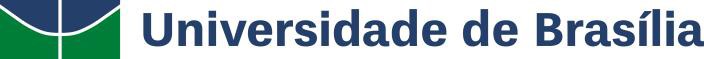 ANEXO XIV – REQUERIMENTO DE RECONSIDERAÇÃO OU RECURSO EM PROCESSO SELETIVO PARA INGRESSO EM CURSOS DE PÓS-GRADUAÇÃOANEXO XIV – REQUERIMENTO DE RECONSIDERAÇÃO OU RECURSO EM PROCESSO SELETIVO PARA INGRESSO EM CURSOS DE PÓS-GRADUAÇÃOANEXO XIV – REQUERIMENTO DE RECONSIDERAÇÃO OU RECURSO EM PROCESSO SELETIVO PARA INGRESSO EM CURSOS DE PÓS-GRADUAÇÃOANEXO XIV – REQUERIMENTO DE RECONSIDERAÇÃO OU RECURSO EM PROCESSO SELETIVO PARA INGRESSO EM CURSOS DE PÓS-GRADUAÇÃOANEXO XIV – REQUERIMENTO DE RECONSIDERAÇÃO OU RECURSO EM PROCESSO SELETIVO PARA INGRESSO EM CURSOS DE PÓS-GRADUAÇÃOANEXO XIV – REQUERIMENTO DE RECONSIDERAÇÃO OU RECURSO EM PROCESSO SELETIVO PARA INGRESSO EM CURSOS DE PÓS-GRADUAÇÃOUniversidade de Brasília – UnBDecanato de Pós-Graduação - DPGUniversidade de Brasília – UnBDecanato de Pós-Graduação - DPGUniversidade de Brasília – UnBDecanato de Pós-Graduação - DPGUniversidade de Brasília – UnBDecanato de Pós-Graduação - DPGUniversidade de Brasília – UnBDecanato de Pós-Graduação - DPGUniversidade de Brasília – UnBDecanato de Pós-Graduação - DPGUniversidade de Brasília – UnBDecanato de Pós-Graduação - DPG1. Identificação do requerente (preenchimento pelo requerente)1. Identificação do requerente (preenchimento pelo requerente)1. Identificação do requerente (preenchimento pelo requerente)1. Identificação do requerente (preenchimento pelo requerente)1. Identificação do requerente (preenchimento pelo requerente)1. Identificação do requerente (preenchimento pelo requerente)1. Identificação do requerente (preenchimento pelo requerente)Nome Completo:Nome Completo:Nome Completo:Nome Completo:Nome Completo:Inscrição:Inscrição:Endereço:Endereço:Endereço:Endereço:Endereço:CEP:CEP:Telefone residencial:Telefone residencial:Celular:Celular:e-mail:e-mail:e-mail:2. Processo Seletivo para o qual se inscreveu2. Processo Seletivo para o qual se inscreveu2. Processo Seletivo para o qual se inscreveu2. Processo Seletivo para o qual se inscreveu2. Processo Seletivo para o qual se inscreveu2. Processo Seletivo para o qual se inscreveu2. Processo Seletivo para o qual se inscreveuNúmero do Edital:Nome do curso:Nome do curso:Nome do curso:Nome do curso:Nome do curso:Nome do curso:Instituto/Faculdade:Instituto/Faculdade:Instituto/Faculdade:Instituto/Faculdade:Instituto/Faculdade:Instituto/Faculdade:Instituto/Faculdade:3. Solicitação (Assinalar apenas um item. Formulários com mais de um item assinalados não serão acolhidos)3. Solicitação (Assinalar apenas um item. Formulários com mais de um item assinalados não serão acolhidos)3. Solicitação (Assinalar apenas um item. Formulários com mais de um item assinalados não serão acolhidos)3. Solicitação (Assinalar apenas um item. Formulários com mais de um item assinalados não serão acolhidos)3. Solicitação (Assinalar apenas um item. Formulários com mais de um item assinalados não serão acolhidos)3. Solicitação (Assinalar apenas um item. Formulários com mais de um item assinalados não serão acolhidos)3. Solicitação (Assinalar apenas um item. Formulários com mais de um item assinalados não serão acolhidos)3.1 (   ) Requerimento de Reconsideração dirigido à Comissão de Seleção/Banca Examinadora por resultado preliminar da etapa ___________________________________________(colocar nº e título da etapa como descrito no Edital)3.1 (   ) Requerimento de Reconsideração dirigido à Comissão de Seleção/Banca Examinadora por resultado preliminar da etapa ___________________________________________(colocar nº e título da etapa como descrito no Edital)3.1 (   ) Requerimento de Reconsideração dirigido à Comissão de Seleção/Banca Examinadora por resultado preliminar da etapa ___________________________________________(colocar nº e título da etapa como descrito no Edital)3.1 (   ) Requerimento de Reconsideração dirigido à Comissão de Seleção/Banca Examinadora por resultado preliminar da etapa ___________________________________________(colocar nº e título da etapa como descrito no Edital)3.1 (   ) Requerimento de Reconsideração dirigido à Comissão de Seleção/Banca Examinadora por resultado preliminar da etapa ___________________________________________(colocar nº e título da etapa como descrito no Edital)3.1 (   ) Requerimento de Reconsideração dirigido à Comissão de Seleção/Banca Examinadora por resultado preliminar da etapa ___________________________________________(colocar nº e título da etapa como descrito no Edital)3.1 (   ) Requerimento de Reconsideração dirigido à Comissão de Seleção/Banca Examinadora por resultado preliminar da etapa ___________________________________________(colocar nº e título da etapa como descrito no Edital)3.2 (   ) Recurso dirigido ao Colegiado do Programa por vício de forma na execução do Edital.(Admissível apenas quando fundamentado, apontando vício de forma).3.2 (   ) Recurso dirigido ao Colegiado do Programa por vício de forma na execução do Edital.(Admissível apenas quando fundamentado, apontando vício de forma).3.2 (   ) Recurso dirigido ao Colegiado do Programa por vício de forma na execução do Edital.(Admissível apenas quando fundamentado, apontando vício de forma).3.2 (   ) Recurso dirigido ao Colegiado do Programa por vício de forma na execução do Edital.(Admissível apenas quando fundamentado, apontando vício de forma).3.2 (   ) Recurso dirigido ao Colegiado do Programa por vício de forma na execução do Edital.(Admissível apenas quando fundamentado, apontando vício de forma).3.2 (   ) Recurso dirigido ao Colegiado do Programa por vício de forma na execução do Edital.(Admissível apenas quando fundamentado, apontando vício de forma).3.2 (   ) Recurso dirigido ao Colegiado do Programa por vício de forma na execução do Edital.(Admissível apenas quando fundamentado, apontando vício de forma).3.3 (   ) Recurso dirigido ao Conselho da Unidade Acadêmica a pleito que tenha sido indeferido no item 3.2.(Apenas aceito quando se anexar a comunicação formal da resposta ao item 3.2.)3.3 (   ) Recurso dirigido ao Conselho da Unidade Acadêmica a pleito que tenha sido indeferido no item 3.2.(Apenas aceito quando se anexar a comunicação formal da resposta ao item 3.2.)3.3 (   ) Recurso dirigido ao Conselho da Unidade Acadêmica a pleito que tenha sido indeferido no item 3.2.(Apenas aceito quando se anexar a comunicação formal da resposta ao item 3.2.)3.3 (   ) Recurso dirigido ao Conselho da Unidade Acadêmica a pleito que tenha sido indeferido no item 3.2.(Apenas aceito quando se anexar a comunicação formal da resposta ao item 3.2.)3.3 (   ) Recurso dirigido ao Conselho da Unidade Acadêmica a pleito que tenha sido indeferido no item 3.2.(Apenas aceito quando se anexar a comunicação formal da resposta ao item 3.2.)3.3 (   ) Recurso dirigido ao Conselho da Unidade Acadêmica a pleito que tenha sido indeferido no item 3.2.(Apenas aceito quando se anexar a comunicação formal da resposta ao item 3.2.)3.3 (   ) Recurso dirigido ao Conselho da Unidade Acadêmica a pleito que tenha sido indeferido no item 3.2.(Apenas aceito quando se anexar a comunicação formal da resposta ao item 3.2.)3.4 (   ) Recurso dirigido à Câmara de Pesquisa e Pós-Graduação da UnB* a pleito que tenha sido indeferido no item 3.3.*São atribuições das Câmaras do Conselho de Ensino, Pesquisa e Extensão – cada uma em sua competência – apreciar recursos de decisões dos Conselhos de Institutos e de Faculdades, quando atenderem aos critérios de admissibilidade.(Apenas aceito quando se anexar as atas das reuniões constando as deliberações quanto aos itens 3.1, 3.2 e 3.3.)3.4 (   ) Recurso dirigido à Câmara de Pesquisa e Pós-Graduação da UnB* a pleito que tenha sido indeferido no item 3.3.*São atribuições das Câmaras do Conselho de Ensino, Pesquisa e Extensão – cada uma em sua competência – apreciar recursos de decisões dos Conselhos de Institutos e de Faculdades, quando atenderem aos critérios de admissibilidade.(Apenas aceito quando se anexar as atas das reuniões constando as deliberações quanto aos itens 3.1, 3.2 e 3.3.)3.4 (   ) Recurso dirigido à Câmara de Pesquisa e Pós-Graduação da UnB* a pleito que tenha sido indeferido no item 3.3.*São atribuições das Câmaras do Conselho de Ensino, Pesquisa e Extensão – cada uma em sua competência – apreciar recursos de decisões dos Conselhos de Institutos e de Faculdades, quando atenderem aos critérios de admissibilidade.(Apenas aceito quando se anexar as atas das reuniões constando as deliberações quanto aos itens 3.1, 3.2 e 3.3.)3.4 (   ) Recurso dirigido à Câmara de Pesquisa e Pós-Graduação da UnB* a pleito que tenha sido indeferido no item 3.3.*São atribuições das Câmaras do Conselho de Ensino, Pesquisa e Extensão – cada uma em sua competência – apreciar recursos de decisões dos Conselhos de Institutos e de Faculdades, quando atenderem aos critérios de admissibilidade.(Apenas aceito quando se anexar as atas das reuniões constando as deliberações quanto aos itens 3.1, 3.2 e 3.3.)3.4 (   ) Recurso dirigido à Câmara de Pesquisa e Pós-Graduação da UnB* a pleito que tenha sido indeferido no item 3.3.*São atribuições das Câmaras do Conselho de Ensino, Pesquisa e Extensão – cada uma em sua competência – apreciar recursos de decisões dos Conselhos de Institutos e de Faculdades, quando atenderem aos critérios de admissibilidade.(Apenas aceito quando se anexar as atas das reuniões constando as deliberações quanto aos itens 3.1, 3.2 e 3.3.)3.4 (   ) Recurso dirigido à Câmara de Pesquisa e Pós-Graduação da UnB* a pleito que tenha sido indeferido no item 3.3.*São atribuições das Câmaras do Conselho de Ensino, Pesquisa e Extensão – cada uma em sua competência – apreciar recursos de decisões dos Conselhos de Institutos e de Faculdades, quando atenderem aos critérios de admissibilidade.(Apenas aceito quando se anexar as atas das reuniões constando as deliberações quanto aos itens 3.1, 3.2 e 3.3.)3.4 (   ) Recurso dirigido à Câmara de Pesquisa e Pós-Graduação da UnB* a pleito que tenha sido indeferido no item 3.3.*São atribuições das Câmaras do Conselho de Ensino, Pesquisa e Extensão – cada uma em sua competência – apreciar recursos de decisões dos Conselhos de Institutos e de Faculdades, quando atenderem aos critérios de admissibilidade.(Apenas aceito quando se anexar as atas das reuniões constando as deliberações quanto aos itens 3.1, 3.2 e 3.3.)Em anexo, o requerente expõe os fundamentos dos motivos de reexame do pleito assinalado item 3 (numerar os Anexos e citar o conteúdo)Em anexo, o requerente expõe os fundamentos dos motivos de reexame do pleito assinalado item 3 (numerar os Anexos e citar o conteúdo)Em anexo, o requerente expõe os fundamentos dos motivos de reexame do pleito assinalado item 3 (numerar os Anexos e citar o conteúdo)Em anexo, o requerente expõe os fundamentos dos motivos de reexame do pleito assinalado item 3 (numerar os Anexos e citar o conteúdo)Em anexo, o requerente expõe os fundamentos dos motivos de reexame do pleito assinalado item 3 (numerar os Anexos e citar o conteúdo)Em anexo, o requerente expõe os fundamentos dos motivos de reexame do pleito assinalado item 3 (numerar os Anexos e citar o conteúdo)Em anexo, o requerente expõe os fundamentos dos motivos de reexame do pleito assinalado item 3 (numerar os Anexos e citar o conteúdo)4. Encaminhamento (A ser preenchido pelo órgão recebedor. Rubricar e numerar as páginas do processo)4. Encaminhamento (A ser preenchido pelo órgão recebedor. Rubricar e numerar as páginas do processo)4. Encaminhamento (A ser preenchido pelo órgão recebedor. Rubricar e numerar as páginas do processo)4. Encaminhamento (A ser preenchido pelo órgão recebedor. Rubricar e numerar as páginas do processo)4. Encaminhamento (A ser preenchido pelo órgão recebedor. Rubricar e numerar as páginas do processo)4. Encaminhamento (A ser preenchido pelo órgão recebedor. Rubricar e numerar as páginas do processo)4. Encaminhamento (A ser preenchido pelo órgão recebedor. Rubricar e numerar as páginas do processo)(   ) Comissão de Seleção/Banca Examinadora                                   (   ) Colegiado do Programa (   ) Conselho da Unidade                                                                       (   ) Câmara de Pesquisa e Pós-Graduação(   ) Comissão de Seleção/Banca Examinadora                                   (   ) Colegiado do Programa (   ) Conselho da Unidade                                                                       (   ) Câmara de Pesquisa e Pós-Graduação(   ) Comissão de Seleção/Banca Examinadora                                   (   ) Colegiado do Programa (   ) Conselho da Unidade                                                                       (   ) Câmara de Pesquisa e Pós-Graduação(   ) Comissão de Seleção/Banca Examinadora                                   (   ) Colegiado do Programa (   ) Conselho da Unidade                                                                       (   ) Câmara de Pesquisa e Pós-Graduação(   ) Comissão de Seleção/Banca Examinadora                                   (   ) Colegiado do Programa (   ) Conselho da Unidade                                                                       (   ) Câmara de Pesquisa e Pós-Graduação(   ) Comissão de Seleção/Banca Examinadora                                   (   ) Colegiado do Programa (   ) Conselho da Unidade                                                                       (   ) Câmara de Pesquisa e Pós-Graduação(   ) Comissão de Seleção/Banca Examinadora                                   (   ) Colegiado do Programa (   ) Conselho da Unidade                                                                       (   ) Câmara de Pesquisa e Pós-GraduaçãoData 	/	/ 	Data 	/	/ 	Data 	/	/ 	Assinatura e carimboAssinatura e carimboAssinatura e carimboAssinatura e carimboUniversidade de Brasília – UnBDecanato de Pós-Graduação - DPGUniversidade de Brasília – UnBDecanato de Pós-Graduação - DPGUniversidade de Brasília – UnBDecanato de Pós-Graduação - DPGOs itens 5 e 6 são excludentes. Marcar apenas um(Anexar Parecer com motivações)Os itens 5 e 6 são excludentes. Marcar apenas um(Anexar Parecer com motivações)Os itens 5 e 6 são excludentes. Marcar apenas um(Anexar Parecer com motivações)5. Análise e Deliberação5. Análise e Deliberação5. Análise e Deliberação(	) Indeferir (	) Indeferir (	) Indeferir (	) Deferir TOTALMENTE (	) Deferir TOTALMENTE (	) Deferir TOTALMENTE (	) Deferir PARCIALMENTE (	) Deferir PARCIALMENTE (	) Deferir PARCIALMENTE 6. Análise e Deliberação (assinalar no caso de já ter havido decisão anterior sobre o pleito)6. Análise e Deliberação (assinalar no caso de já ter havido decisão anterior sobre o pleito)6. Análise e Deliberação (assinalar no caso de já ter havido decisão anterior sobre o pleito)(	) Confirmar decisão anterior. (	) Confirmar decisão anterior. (	) Confirmar decisão anterior. (	) Modificar decisão anterior. (	) Modificar decisão anterior. (	) Modificar decisão anterior. 7. Assinatura do Parecer7. Assinatura do Parecer7. Assinatura do Parecer7.1 Em caso do requerimento ter sido submetido a órgão colegiado, anexar ata ou termo escrito: Nome do órgão colegiado:______________________________________________________________7.1 Em caso do requerimento ter sido submetido a órgão colegiado, anexar ata ou termo escrito: Nome do órgão colegiado:______________________________________________________________7.1 Em caso do requerimento ter sido submetido a órgão colegiado, anexar ata ou termo escrito: Nome do órgão colegiado:______________________________________________________________Reunião nº:_____________Data: 	/	/ 	Nome e assinatura do Relator:________________________________________8. Dar ciência ao requerente quanto ao resultado do requerimento8. Dar ciência ao requerente quanto ao resultado do requerimento8. Dar ciência ao requerente quanto ao resultado do requerimentoNotificação em   ____ de ___________________ de _______. (anexar comprovante de recebimento e ciência)(   ) Registro postal nº __________(   ) E-mail.(   ) Processo SEI(   ) Outro meio: ___________________.Notificação em   ____ de ___________________ de _______. (anexar comprovante de recebimento e ciência)(   ) Registro postal nº __________(   ) E-mail.(   ) Processo SEI(   ) Outro meio: ___________________.Notificação em   ____ de ___________________ de _______. (anexar comprovante de recebimento e ciência)(   ) Registro postal nº __________(   ) E-mail.(   ) Processo SEI(   ) Outro meio: ___________________.Ou recebimento direto:_______________________________________________________________________Nome completo e Assinatura do(a) requerenteOu recebimento direto:_______________________________________________________________________Nome completo e Assinatura do(a) requerenteOu recebimento direto:_______________________________________________________________________Nome completo e Assinatura do(a) requerente